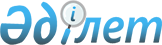 О проекте Указа Президента Республики Казахстан "О денонсации Соглашения о правовом статусе представителей государств и должностных лиц Межгосударственного экономического Комитета Экономического союза"Постановление Правительства Республики Казахстан от 4 мая 2016 года № 266      Правительство Республики Казахстан ПОСТАНОВЛЯЕТ:

      внести на рассмотрение Президента Республики Казахстан проект Указа Президента Республики Казахстан «О денонсации Соглашения о правовом статусе представителей государств и должностных лиц Межгосударственного экономического Комитета Экономического союза».      Премьер-Министр

      Республики Казахстан                  К. Масимов О денонсации Соглашения о правовом статусе представителей

государств и должностных лиц Межгосударственного экономического

Комитета Экономического союза      В соответствии со статьей 30 Закона Республики Казахстан от 30 мая 2005 года «О международных договорах Республики Казахстан» ПОСТАНОВЛЯЮ:

      1. Денонсировать Соглашение о правовом статусе представителей государств и должностных лиц Межгосударственного экономического Комитета Экономического союза, совершенное 28 марта 1997 года в Москве.

      2. Настоящий Указ вводится в действие со дня подписания.      Президент

      Республики Казахстан                  Н.Назарбаев
					© 2012. РГП на ПХВ «Институт законодательства и правовой информации Республики Казахстан» Министерства юстиции Республики Казахстан
				